Відділ освіти броварської районної державної адміністраціїКИЇВСЬКОЇ ОБЛАСТІсвітильнянський навчально-виховний комплекс «Загальноосвітня школа І-ІІІ ступенів – дошкільний навчальний заклад»вул. Макаренка, 16А с. Світильня Броварський район Київська область 07444 тел.: 30-2-12,  E-mail: svitylnia2015@ukr.net,  Web: www.svit-nvk.at.uaНАКАЗc. СвітильняПро перевід учнів 1-8, 10 класівВідповідно до Закону України «Про загальну середню освіту», наказу Міністерства освіти і науки України від 14.07.2015 № 762 «Про затвердження Порядку переведення учнів (вихованців) загальноосвітнього навчального закладу до наступного класу», зареєстрованого у Міністерстві юстиції 30.07.2015 р. за № 924/27369, листа Міністерства освіти і науки України від 22.05.2015 № 1/9-253 «Про структуру 2015/2016 навчального року навчальні плани загальноосвітніх навчальних закладів», наказу департаменту освіти і науки Київської обласної державної адміністрації від 04.03.2016 №49 «Про закінчення 2015/2016 навчального року та проведення державної підсумкової атестації учнів загальноосвітніх навчальних закладів Київської області», наказу відділу освіти Броварської РДА від 24.03.2016 року № 01-03/120 «Про закінчення 2015-2016 навчального року та проведення державної підсумкової атестації учнів загальноосвітніх навчальних закладів Броварського району», рішення педагогічної ради Світильнянського НВК від 26.05.2016 року, протокол № 2НАКАЗУЮ:Перевести до наступного класу таких учнів:З 1 до 2 класуКлимчук ВалеріюМироненка ДенисаХилька МаксимаПісоцьку МаріюОтроду БогданаКірячок БогдануГлощенюк СніжануШульгу ВладиславаЗ 2 до 3 класу Бартош АллуВечерю КаринуГерасименка ЄвгенаГришко МаринуДикун СофіюКірячок ДіануКоряченка ОлександраЛевченко ЄгораЛенько ЯнуМазурок НаталіюМальця ОлександраНагорного ПавлаНагорного ПетраСубботовського ДаніілаТисяченко СофіюФорманюка ВладиславаЗ 3 до 4 класуВоронкову ОлександруГрабовенко МирославуКлімова ВадимаКомісаренка ВладиславаЛенько ВасилинуЛобановську ВалеріюМалець Дар’юМороза АртемаПанькіна ВладиленаСтепаненка Богдана Строкача ВладиславаСубботовського МаксимаЗ 4 до 5 класуВорону ВікторіюДавиденка ІванаДавиденка МихайлаКлимчук ЄлизаветуКозаченко ВєруКолошу АндріяКондратюк ВіталінуМожейко АнастасіюМороз ВладиславуЗ 5 до 6 класуВініченка ІванаЛевченко АнастасіюМарченка МаксимаНідзельського АртемаПіддубного АртемаСоболь ОленуТемченко ТетянуЧернявську НаталіюЗ 6 до 7 класуВовкогон СвітлануГолуб АнастасіюДудку ІванаДуханова ОлександраКапустіна РостиславаКлимчука ВячеславаМоісеєнка ДанилаСоболь АннуЗ 7 до 8 класуБогуша ВладиславаКороткевича ВладиславаОніщенка КирилаТимощенка БогданаШарпана АндріяЗ 8 до 9 класуВовкогона ІгораФурман ВалеріюЯкименка ДмитраЯнко ДаринуЗ 10 до 11 класуДуханова АнтонаДяченко СофіюЛящука СтаніславаМоргун ЯрославуПшенишного ВладсилаваТкаченко АннуЩербак ДаринуЩербак ЮліюКонтроль за виконанням даного наказу покласти на заступника директора з навчально-виховної роботи Мальковець Ж.О.Директор НВК                                                                                Т.М.Решотко« «27» травня 2016 р. № 61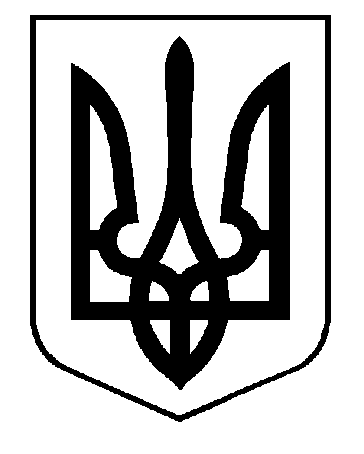 